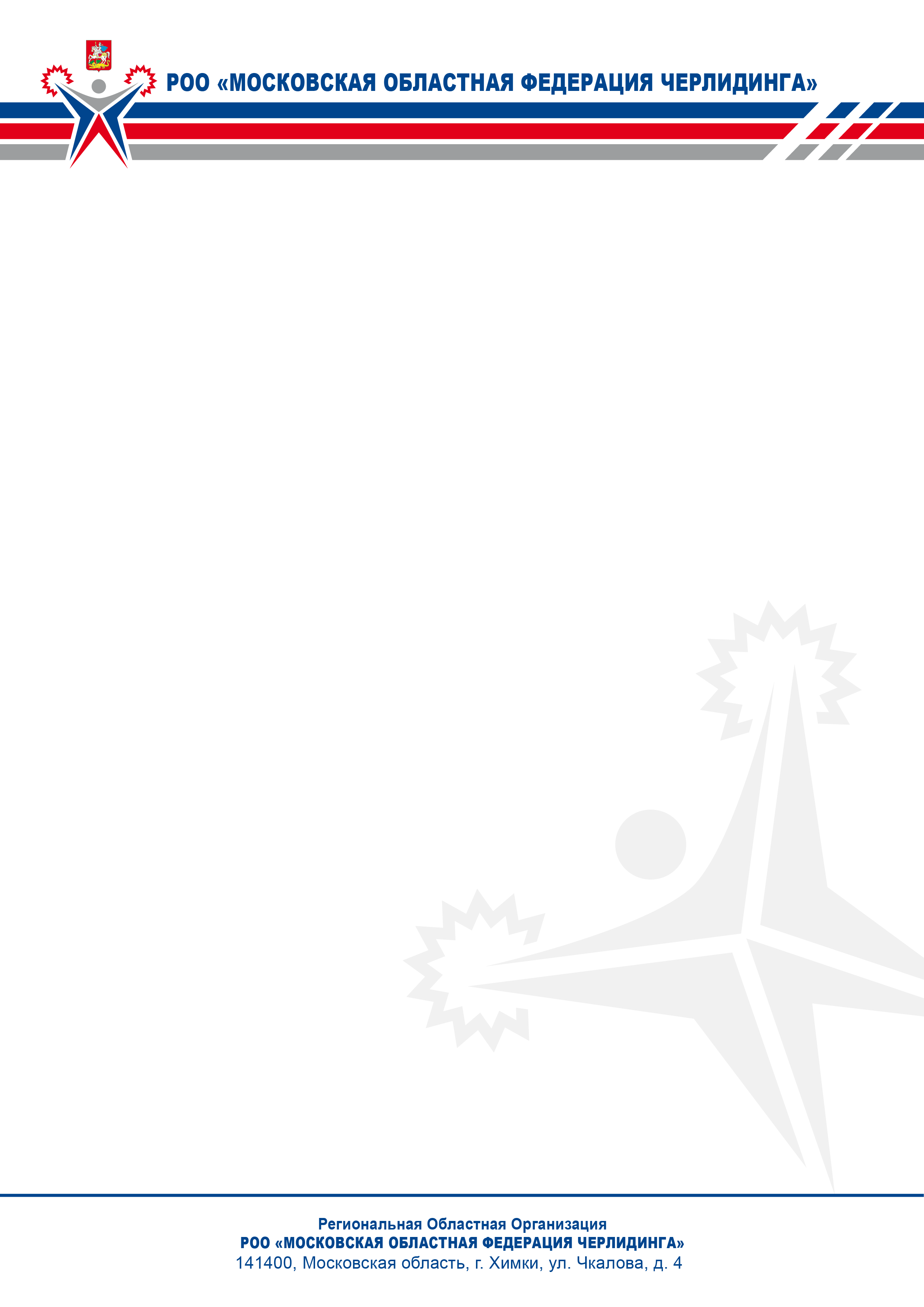 ПОЛОЖЕНИЕ О ПРОВЕДЕНИИ                                                                Открытого Московского областного Турнира по чирлидингу «Весенние лучики»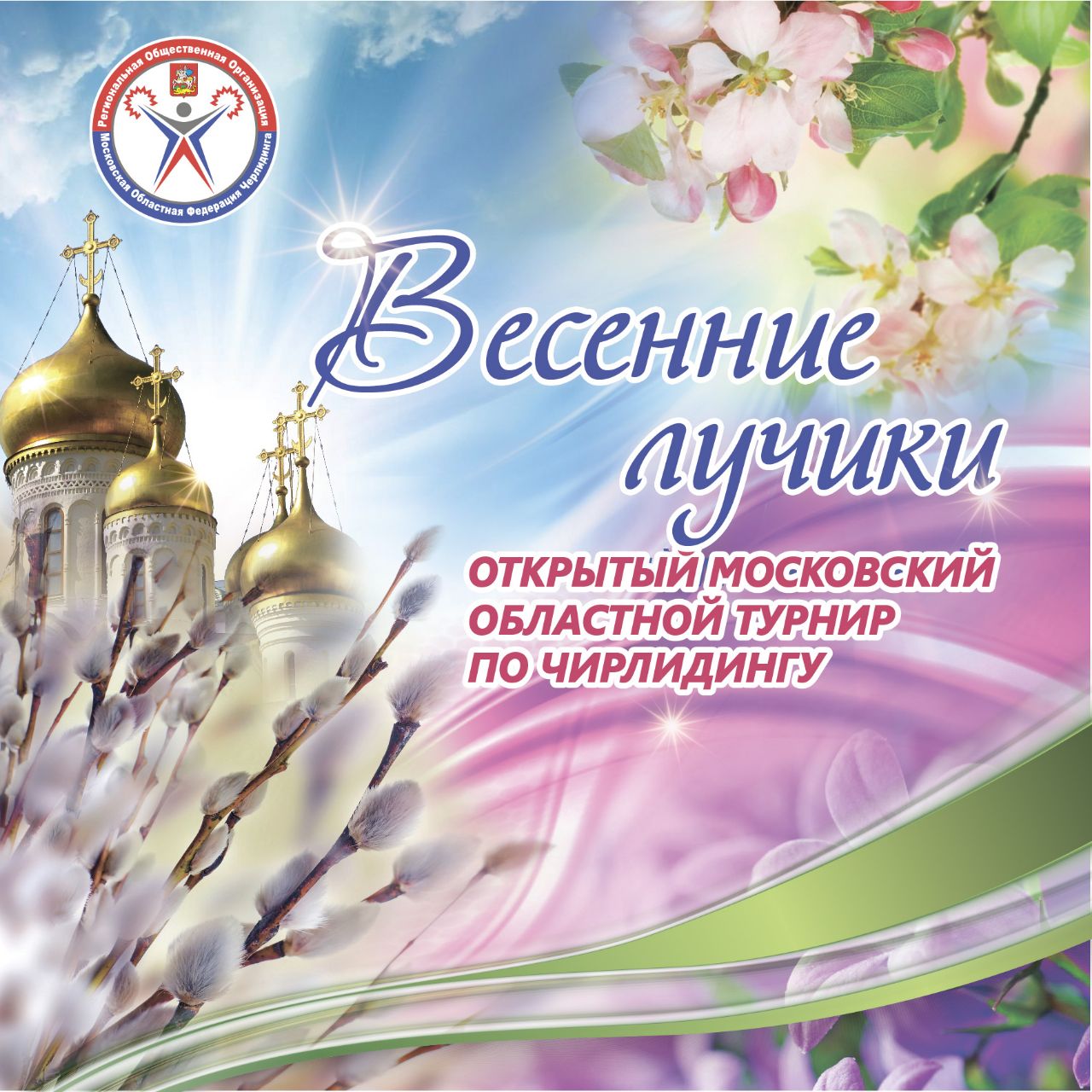 Московская область2019 г.I. ОБЩИЕ ПОЛОЖЕНИЯОткрытый Московский областной Турнир по чирлидингу «Весенние лучики» (далее – Турнир) проводится в соответствии с Календарным планом физкультурных и спортивных мероприятий Федерации чирлидинга и чир спорта России и РОО Московская областная федерация черлидинга на 2019 год; Соревнования проводятся во всех возрастных категориях и дисциплинах в соответствии с действующими правилами соревнований по чир спорту, утверждёнными приказом Министерства спорта России и данным положением о проведении открытого Московского областного Турнира по чирлидингу (далее – Турнир).Подача заявки на соревнования свидетельствует об ознакомлении и согласии с Правилами по чир спорту, и настоящим Положением.Цели и задачи:- популяризация и развитие чирлидинга;- пропаганда здорового образа жизни, формирование позитивных жизненных установок у подрастающего поколения;- выявление сильнейших спортсменов и команд, повышение спортивного мастерства;- укрепление дружественных связей между городами;- обмен опытом работы спортивных специалистов.II. ОРГАНИЗАТОРЫ МЕРОПРИЯТИЯ	2.1. Организаторами соревнований являются:- Региональная общественная организация «Московская областная федерация черлидинга» (далее – Федерация);	2.2. Организационную подготовку соревнования осуществляет Организационный комитет по проведению соревнования (далее – Оргкомитет), утвержденный Федерацией:2.3. Непосредственное проведение соревнования возлагается на Главную судейскую коллегию (далее - ГСК), утвержденную Федерацией:	2.4. Прием заявок и регистрацию участников осуществляет комиссия по допуску, утвержденная Федерацией.III. МЕСТО И СРОКИ ПРОВЕДЕНИЯ 3.1. Дата проведения: Турнир проводится 9 марта 2019 года Место проведения: МАУ Дворец спорта “Лобня” Точный адрес: 141730, Московская область, г. Лобня, ул. Ленина, д.65, стр. 1. Как добраться:На личном транспортепо Ленинградскому шоссе до аэропорта Шереметьево – 1, далее 3 км. до г. Лобни.На элетропоезде с Савеловского вокзала (метро «Савеловская» или «Тимирязевская»)скоростная электричка «Экспресс» до ст. Лобня (25 мин.), далее авт. №21,1 до ост. «Больница».На автобусе от метро «Алтуфьево»автобусом или маршрутным такси №459 до  Лобня, далее   автобусом №21, 1 до ост. «Больница».IV. ТРЕБОВАНИЯ К УЧАСТНИКАМ И УСЛОВИЯ ИХ ДОПУСКА	4.1.К участию в Турнире допускаются спортсмены, подавшие предварительные заявки до 28.02.2019г. (форма заявки прилагается, см. Приложение  №1) и согласные с Правилами соревнований по чир спорту, утверждёнными приказом Министерства спорта России и данным Положением.Один спортсмен, команда могут подать заявку на участие в соревнованиях в разных номинациях в рамках своей возрастной категории.		 4.2. Участники и программа Турнира4.2.1. Один спортсмен НЕ МОЖЕТ выступать более чем за одну команду в одной и той же дисциплине. В командных дисциплинах допускается не более 25% спортсменов соседней возрастной категории, на 1 год старше или на 1 год младше!4.2.2. Программа ТурнираКоличество участников в командах определяется следующим образом:4.3. Необходимо предоставить музыку на почту 7680464@mail.ru к выступлениям до 28.02.2019г. Тема письма: музыка, Файл должен называться Город_Название команды_номинация_категория. Пример: Химки_Надежда_ЧИР-Микс_юниоры.В день соревнований при себе иметь музыкальное сопровождение на  флэш накопителе.4.4.  ПРОГРАММА МЕРОПРИЯТИЯ  *после обработки заявок будет сформирована полная программа мероприятия и выслана на почту заявившимся и оплатившим взносы командам.4.5. Запрещается участие спортсменов, тренеров, спортивных судей и других участников соревнований в азартных играх в букмекерских конторах и тотализаторах путем заключения пари на официальные спортивные соревнования и противоправное влияние на результаты таких соревнований.4.6. При выявлении нарушения пункта 4.5. настоящего Положения применяются санкции к спортсменам (в том числе спортивной дисквалификации спортсменов), тренерам, спортивным судьям, руководителям спортивных команд и другим участникам соревнований в соответствии с законодательством Российской Федерации.4.7. При себе участникам необходимо иметь документ, удостоверяющий личность, справку от врача о допуске к соревнованиям.4.8. Участие в Турнире осуществляется только при наличии договора (оригинал) о страховании от несчастных случаев, жизни и здоровья желательно с прописью - для вида спорта чир спорт и чирлидинг.Команда дисквалифицируется (не допускается к участию в соревнованиях) в случаях:- несоответствия состава команды заявленной возрастной категории; - несоответствия численного состава команды правилам соревнований.4.10. При возникновении спорных моментов и вопросов к руководящему составу или судейской коллегии, тренер команды в письменной форме излагает причину и передаёт данную информацию главному секретарю соревнований. В случае данного нарушения (если подходит не тренер, а родители спортсменов или сами участники), вся команда будет дисквалифицирована из всех номинаций, в которых принимала участие.4.11.Тренер команды несёт полную ответственность за поведение своих спортсменов и их родителей. В случае неспортивного поведения, оскорбительных или нецензурных высказываний в сторону других команд, тренеров, руководящего состава, судейской коллегии, персонала спортивного комплекса, команда будет дисквалифицирована.V. ПОДАЧА ЗАЯВОК НА УЧАСТИЕ5.1. Заявки для участия в Фестивале подаются 
до 28.02.2019г. в РОО «Московская областная федерация черлидинга» 
по E-mail: 7680464@mail.ru5.2. В комиссию по допуску в день приезда официальный представитель команды представляет оригиналы документов: - официальные заявки (Приложение №1) с визой врача на участие в спортивных соревнованиях. -   паспорт гражданина Российской Федерации, либо свидетельство о рождении для лиц, не достигших 14 лет;-  полис обязательного медицинского страхования; -  страховой полис (оригинал) о страховании жизни и здоровья от несчастных случаев.5.3. Руководители делегации несут персональную ответственность за подлинность документов, представленных в комиссию по допуску. Оформление документов может производить только один представитель от клуба (коллектива, группы).5.4. Вся информация по заявкам используется, и хранится исключительно в ГСК, и не подлежит передаче третьим лицам.VI. УСЛОВИЯ ПОДВЕДЕНИЯ ИТОГОВ	Победители в каждой дисциплине определяются по наибольшему количеству набранных баллов. В случаях равного количества баллов, победитель определяется решением судейской бригады с учетом оценок за технику выполнения (сумма оценок за технику выполнения является решающей). VII. НАГРАЖДЕНИЕ ПОБЕДИТЕЛЕЙ И ПРИЗЕРОВ	7.1. Команды, занявшие 1-3 места, награждаются Кубками, медалями и грамотами Федерации.7.2. Команды, не занявшие призовых мест, награждаются дипломами за участие Федерации.VIII. УСЛОВИЯ ФИНАНСИРОВАНИЯ8.1. За счет средств Федерации осуществляется: оплата расходов за предоставление спортивного комплекса, медицинское обеспечение, оплата работы ГСК и судейских бригад, информационное обеспечение Фестиваля, оплата наградной атрибутики, оплата спортивного инвентаря для организации соревнований, оплата музыкального сопровождения мероприятия.8.2. Расходы по командированию представителей, тренеров и участников соревнований – за счет средств командирующих организаций.8.3. Все команды, заявившие свое участие в Турнире, входящие в состав Московской областной федерации или в состав ФЧР и оплатившие ежегодный взнос (за 2019г.), перечисляют на расчетный счет регистрационные взносы в размере 700 рублей за каждого участника в одной номинации. За каждую последующую номинацию так же 700 рублей (при себе иметь квитанцию о вступлении МОФЧ 2019г./ФЧР 2019г.). Все команды, заявившие свое участие в Турнире, но не входящие в состав Московской областной федерации или в состав ФЧР не оплатившие ежегодный взнос (за 2019г.), перечисляют на расчетный счет регистрационные взносы в размере 1000 рублей за каждого участника в одной номинации. За каждую последующую номинацию так же 1000 рублей (см. Приложение № 2). Перечисление платежа осуществляется единовременно за всю команду по каждой номинации.Копия квитанции высылается по электронной почте:7680464@mail.ru не позднее, чем 28.02.2019г. Квитанция о перечислении взносов прилагается к заявке на участие в соревнованиях (заявка с синей печатью), где необходимо указать название команды, количество человек в команде, номинацию, и общая сумма к оплате (квитанция, не соответствующая данным требованиям, является недействительной).IX. ОБЕСПЕЧЕНИЕ БЕЗОПАСНОСТИ УЧАСТНИКОВ И ЗРИТЕЛЕЙБезопасность, антитеррористическая защищённость и медицинское обслуживание участников соревнований и зрителей обеспечивается в соответствии 
с постановлением Губернатора Московской области № 63-ПГ от 05.03.2001 «О порядке проведения массовых мероприятий на спортивных сооружениях в Московской области» и распоряжением Губернатора Московской области № 400-РГ от 17.10.2008 «Об обеспечении общественного порядка и безопасности, оказании гражданам своевременной квалифицированной медицинской помощи при проведении массовых мероприятий на территории Московской области».Участие в соревнованиях осуществляется только при наличии договора (оригинал) о страховании от несчастных случаев и болезней, жизни и здоровья.Страхование участников соревнований может производиться как за счёт бюджетных, так и внебюджетных средств в соответствии с законодательством Российской Федерации.           ДАННОЕ ПОЛОЖЕНИЕ ЯВЛЯЕТСЯ ВЫЗОВОМ НА ТУРНИРПриложение №1   ЗАЯВКА НА УЧАСТИЕ   В Открытом Московском областном Турнире по чирлидингу «Весенние лучики»09 марта 2019 годаГород             ________________________________________________________________Клуб /спортивная школа ______________________________________________________Название команды ____________________________________________________________Номинация: _________________________________________________________________Возрастная категория: ________________________________________________________Состав команды:Капитан команды  _____________________________________________________________Тренер команды №1 ______________   /__________________________________________/                                    (подпись)                                                          Тренер команды №2 ______________   /___________________________________________/                                    (подпись)                                                           Контактные телефоны ________________________________ email ____________________Дата заполнения: «     »                 20__г.Допущено _________ спортсменов.  Врач _______________________ печать врачаПриложение №2«УТВЕРЖДАЮ»Президент РОО «Московская областная федерация черлидинга»_______________ Т.Н. Фомичева«___» ____________ 2019 г.Наименование возрастной категорииСпортивная дисциплинаВозрастВозрастНаименование возрастной категорииСпортивная дисциплинаМинимумМаксимумБэбиЧИРЧИР-ФРИСТАЙЛ4лет6 летМладшие детиЧИР ЧИР-ФРИСТАЙЛЧИР-ФРИСТАЙЛ-ДВОЙКА ЧИР-ДЖАЗ-ГРУППАЧИР-ДЖАЗ-ДВОЙКА  ЧИР-ХИП-ХОП-ГРУППАЧИР-ХИП-ХОП-ДВОЙКА ЧИР-ДАНС-ШОУИНДИВИДУАЛЬНЫЙ ЧИРЛИДЕРТАЛИСМАНАКРОБАТИК ШОУ6 лет8 летМальчики, девочкиЧИР ЧИР-ФРИСТАЙЛЧИР-ФРИСТАЙЛ-ДВОЙКА ЧИР-ДЖАЗ-ГРУППАЧИР-ДЖАЗ-ДВОЙКА ЧИР-ХИП-ХОП-ГРУППАЧИР-ХИП-ХОП-ДВОЙКАЧИР-ДАНС-ШОУСПОРТИВНЫЙ ШКОЛЬНИК ДАНССПОРТИВНЫЙ ШКОЛЬНИК ЧИРИНДИВИДУАЛЬНЫЙ ЧИРЛИДЕРТАЛИСМАНГРУППОВОЙ СТАНТАКРОБАТИК ШОУ8 лет11 летЮниоры, юниоркиЧИР ЧИР-ФРИСТАЙЛЧИР-ФРИСТАЙЛ-ДВОЙКА ЧИР-ДЖАЗ-ГРУППАЧИР-ДЖАЗ-ДВОЙКА ЧИР-ХИП-ХОП-ГРУППАЧИР-ХИП-ХОП-ДВОЙКАГРУППОВОЙ СТАНТ, ГРУППОВОЙ СТАНТ-МИКСПАРТНЕРСКИЙ СТАНТ ЧИР-ДАНС-ШОУСПОРТИВНЫЙ ШКОЛЬНИК ДАНССПОРТИВНЫЙ ШКОЛЬНИК ЧИРИНДИВИДУАЛЬНЫЙ ЧИРЛИДЕРТАЛИСМАНАКРОБАТИК ШОУ12 лет16 летМужчины,женщиныЧИР ЧИР-ФРИСТАЙЛЧИР-ФРИСТАЙЛ-ДВОЙКА ЧИР-ДЖАЗ-ГРУППАЧИР-ДЖАЗ-ДВОЙКА ЧИР-ХИП-ХОП-ГРУППАЧИР-ХИП-ХОП-ДВОЙКАЧИР-ДАНС-ШОУГРУППОВОЙ СТАНТ, ГРУППОВОЙ СТАНТ-МИКС, ПАРТНЕРСКИЙ СТАНТКОРПОРАТИВНЫЙ ЧИРЛИДИНГИНДИВИДУАЛЬНЫЙ ЧИРЛИДЕРТАЛИСМАН АКРОБАТИК ШОУ14 летНе ограничен№ДисциплинаОсновной составОсновной составЗапасныеЗапасныеВнешниеспоттерыВнешниеспоттеры№Дисциплинаminmaxminmaxminmax1. ЧИР, ЧИР-МИКС 835- 5 - 52. ЧИР-ФРИСТАЙЛ 630- 5 - - 3. ЧИР-ДЖАЗ-ГРУППА 1030- 5 - - 4. ЧИР-ХИП-ХОП-ГРУППА 630- 5 - - 5.ЧИР-ДАНС-ШОУ630-5--6.СПОРТИВНЫЙ ШКОЛЬНИК630-5--7.КОРПОРАТИВНЫЙ ЧИРЛИДИНГ630-5--8.ГРУППОВОЙ СТАНТ35-2119.АКРОБАТИК ШОУ530-2--9 МАРТА 2019 года9 МАРТА 2019 года10:00 – 19.00ч.Турнир*№п/пФамилия, Имя, ОтчествоДата рождениячисло/мес./годПолных летПозиция в команде(спорт./ зап.)Допуск врача1.2.3.4.5.Региональная общественная организация "Московская областная Федерация черлидинга"Химкинское ОСБ №7825 г.Химки(наименование получателя платежа:)5047077907(ИНН получателя платежа)46483000000(Код ОКАТО:)40703810940440101463(Номер счета получателя платежа:)Сбербанк России ПАО г. Москва(Наименование банка:)044525225                                                        30101810400000000225(БИК:)                                                                           (КОР.СЧЕТ)    Благотворительный взнос на развитие уставной деятельности    (БИК:)                                                                           (КОР.СЧЕТ)    Благотворительный взнос на развитие уставной деятельности    (Наименование платежа:)КвитанцияКассир (Сумма платежа (руб.):) ( Плательщик (подпись)):Региональная общественная организация "Московская областная Федерация черлидинга"Химкинское ОСБ №7825 г.Химки(наименование получателя платежа:)5047077907(ИНН получателя платежа)46483000000(Код ОКАТО:)40703810940440101463(Номер счета получателя платежа:)Сбербанк России ПАО г. Москва(Наименование банка:)044525225                                                        30101810400000000225                                                                          (КОР.СЧЕТ)Благотворительный взнос на развитие уставной деятельности                                                                              (КОР.СЧЕТ)Благотворительный взнос на развитие уставной деятельности    (Наименование платежа:)КвитанцияКассир(Сумма платежа (руб.):) ( Плательщик (подпись)):Информация о плательщикеКоличество человек за  кого вносится взнос*:Количество человек за  кого вносится взнос*:Адрес плательщика:Адрес плательщика:ФИО тренера- преподавателя*:ФИО тренера- преподавателя*:Название команды:Город:Город:Информация о плательщикеКоличество человек за  кого вносится взнос*:Адрес плательщика:Адрес плательщика:ФИО тренера- преподавателя*:ФИО тренера- преподавателя*:Название команды:Город:Город: